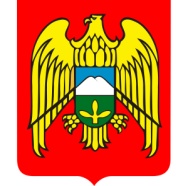   ГЛАВА МЕСТНОЙ АДМИНИСТРАЦИИ ГОРОДСКОГО ПОСЕЛЕНИЯЗАЛУКОКОАЖЕ ЗОЛЬСКОГО МУНИЦИПАЛЬНОГО РАЙОНАКАБАРДИНО-БАЛКАРСКОЙ РЕСПУБЛИКИКЪЭБЭРДЕЙ-БАЛЪКЪЭР РЕСПУБЛИКЭМ И ДЗЭЛЫКЪУЭ МУНИЦИПАЛЬНЭ КУЕЙМ ЩЫЩ ДЗЭЛЫКЪУЭКЪУАЖЭ КЪАЛЭ ЖЫЛАГЪУЭМ И Щ1ЫП1Э АДМИНИСТРАЦЭМ  И  1ЭТАЩХЬЭКЪАБАРТЫ - МАЛКЪАР РЕСПУБЛИКАНЫ ЗОЛЬСК  МУНИЦИПАЛЬНЫЙ    РАЙОНУНУ ЗАЛУКОКОАЖЕ ШАХАР ПОСЕЛЕНИЯСЫНЫ ЖЕР-ЖЕРЛИАДМИНИСТРАЦИЯНЫ БАШЧЫСЫ        361700   Кабардино – Балкарская  Республика,  Зольский район  п.Залукокоаже, ул. Калмыкова, 20                            e – mail : gpzalukokoazhe @ mail.ru                                                                 тел. 4-15-62, факс 4-11-88        18 июля  2016 года.                                       ПОСТАНОВЛЕНИЕ  №  283                                                                                                     УНАФЭ  №  283                                                                                                                             БЕГИМ   № 283Об утверждении порядка формирования, утверждения и ведения планов закупок  товаров, работ, услуг для обеспечения муниципальных нужд городского  поселения  Залукокоаже Зольского  муниципального  района Кабардино – Балкарской Республики.	В соответствии с частью 5 статьи 17 Федерального закона от 5 апреля 2013 года № 44-ФЗ «О контрактной системе в сфере закупок товаров, работ, услуг для обеспечения государственных и муниципальных нужд», Постановлением Правительства Российской Федерации от 21 ноября 2013 года № 1043                 «О требованиях к формированию, утверждению и ведению планов закупок товаров, работ, услуг для обеспечения нужд субъекта Российской Федерации и муниципальных нужд, а также требования к форме планов закупок товаров, работ, услуг», руководствуясь Уставом городского поселения Залукокоаже  Зольского муниципального района  Кабардино – Балкарской РеспубликиПОСТАНОВЛЯЮ:1.  Утвердить  прилагаемый Порядок формирования, утверждения и   ведения планов закупок товаров, работ, услуг для обеспечения муниципальных нужд местной администрации городского поселения Залукокоаже Зольского муниципального района  Кабардино – Балкарской Республики  включая подведомственные казенные учреждения.  2. Ведущему специалисту местной администрации городского поселения      Залукокоаже – контрактному управляющему  Котову А.Д.  и начальнику отдела учёта, отчётности и планирования бюджета местной администрации городского поселения Залукокоаже  Псануковой  М.Д.  принять настоящее постановление для руководства в работе. 3. Обнародовать настоящее постановление  в соответствии с Порядком опубликования (обнародования) муниципальных правовых актов органов местного самоуправления городского поселения Залукокоаже Зольского муниципального района  Кабардино – Балкарской Республики.4. Постановление вступает в силу с момента  его подписания и распространяется на правоотношения, возникшие с 1 января 2016 года.5.  Контроль за исполнением настоящего постановления оставляю за собой.Глава местной администрации                                                       П.А. Бжаховместная администрация -  2 экз.Псануковой М.Д.            – 1 экз.Котову А.Д.                     – 1 экз                                                                                                     Приложение                                                                                               к постановлению главы местной                                                                                               администрации г.п. Залукокоаже                                                                                                 от  18.07.2016 г. № 283     ПОРЯДОКформирования, утверждения и ведения планов закупок товаров, работ, услуг для обеспечения муниципальных нужд городского поселения Залукокоаже Зольского муниципального района  Кабардино – Балкарской Республики включая подведомственные казенные учреждения.1. Настоящий документ устанавливает требования к формированию,           утверждению и ведению планов закупок товаров, работ, услуг (далее – план закупок, закупки) для обеспечения муниципальных нужд городского           поселения Залукокоаже Зольского муниципального района  Кабардино – Балкарской Республики включая подведомственные казенные учреждения.  2. Планы закупок формируются исходя из целей осуществления закупок,  определенных  с учетом положений статьи 13 Федерального закона от 5         апреля  2013 года  № 44-ФЗ "О контрактной системе в сфере закупок товаров, работ, услуг для обеспечения государственных и муниципальных нужд"         (далее - Федеральный закон), а также с учетом установленных статьей 19  данного Федерального закона требований к закупаемым товарам, работам, услугам (в том числе предельной цены товаров, работ, услуг) и (или)               нормативных затрат на обеспечение функций муниципальных органов.3. Планы закупок утверждаются местной администрацией  городского           поселения Залукокоаже Зольского муниципального района  Кабардино – Балкарской Республики включая подведомственные казенные учреждения в течение 10 рабочих дней после доведения объема прав в денежном              выражении на принятие и (или) исполнение обязательств в соответствии с бюджетным законодательством Российской Федерации;4. Планы закупок формируются по форме, являющейся приложением к требованиям к форме планов закупок товаров, работ, услуг, утвержденным      постановлением Правительства Российской Федерации от 21 ноября 2013 года № 1043 "О требованиях к формированию, утверждению и ведению планов закупок товаров, работ, услуг для обеспечения нужд субъекта Российской Федерации и муниципальных нужд, а также требованиях к форме планов закупок товаров, работ, услуг",  на срок, соответствующий сроку действия   решения Совета местного самоуправления городского поселения Залукокоаже Зольского муниципального района  Кабардино – Балкарской Республики пятого созыва о бюджете городского поселения Залукокоаже Зольского         муниципального района  Кабардино – Балкарской Республики на очередной финансовый год и плановый период.Формируют планы закупок исходя из целей осуществления закупок, определенных с учетом положений статьи 13 Федерального закона, и представляют их не позднее 1 июля текущего года для формирования на их основании в соответствии с бюджетным законодательством Российской Федерации обоснований бюджетных ассигнований на осуществление закупок;- корректируют при необходимости планы закупок в процессе составления проектов бюджетных смет при составлении проекта решения о бюджете обоснований бюджетных ассигнований на осуществление закупок в соответствии с бюджетным законодательством Российской Федерации;- при необходимости уточняют сформированные планы закупок, после их уточнения утверждают в срок, установленный пунктом 2 настоящего Порядка, сформированные планы закупок 5. План закупок на очередной финансовый год и плановый период разрабатывается путем изменения параметров планового периода утвержденного плана закупок и добавления к ним параметров 2-го года планового периода.6. Планы закупок формируются на срок, соответствующий сроку действия муниципального правового акта о местном бюджете.7. В планы закупок муниципальных заказчиков в соответствии с бюджетным законодательством Российской Федерации, включается информация о закупках, осуществление которых планируется по истечении планового периода. В этом случае информация вносится в планы закупок на весь срок планируемых закупок с учетом особенностей, установленных настоящим Порядком.8. Основаниями для внесения изменений в утвержденные планы закупок, в случаях необходимости, являются:а) приведение планов закупок в соответствие с утвержденными изменениями целей осуществления закупок, определенных с учетом положений статьи 13 Закона о контрактной системе и установленных в соответствии со статьей 19 Закона о контрактной системе требований к закупаемым товарам, работам, услугам (в том числе предельной цены товаров, работ, услуг) и (или) нормативных затрат на обеспечение функций муниципальных органов;б) приведение планов закупок в соответствие с муниципальными правовыми актами о внесении изменений в муниципальные правовые акты о местном бюджете на текущий финансовый год и плановый период;в) реализация федеральных законов, решений, поручений, указаний Президента Российской Федерации, решений, поручений  Правительства Российской Федерации, законов Кабардино-Балкарской Республики, решений, поручений  Правительства Кабардино-Балкарской Республики, решений Зольского муниципального района Кабардино-Балкарской Республики,         муниципальных правовых актов, которые приняты после утверждения             планов закупок и не приводят к изменению объема бюджетных ассигнований, утвержденных решением о бюджете;г) реализация решения, принятого муниципальным заказчиком или юридическим лицом по итогам обязательного общественного обсуждения закупки;д) использование в соответствии с законодательством Российской Федерации экономии, полученной при осуществлении закупки;е) выдача предписания органами контроля, определенными статьей          99 Закона о контрактной системе, в том числе об аннулировании процедуры определения поставщика (подрядчика, исполнителя);ж) внесение изменений в сводную бюджетную роспись местного бюджета по основаниям, установленным статьей 217 Бюджетного кодекса Российской Федерации, и в соответствии с особенностями исполнения местного бюджета, установленными муниципальными правовыми актами о местном бюджете на очередной финансовый год и плановый период;з) отмена определения поставщика (подрядчика, исполнителя).9. В план закупок включается информация о закупках, извещение об осуществлении которых планируется разместить либо приглашение принять участие в определении поставщика (подрядчика, исполнителя) которых планируется направить в установленных Федеральным законом случаях в очередном финансовом году и (или) плановом периоде, а также информация о закупках у единственного поставщика (подрядчика, исполнителя), контракты с которым планируются к заключению в течение указанного периода.Приложениек Порядку формирования, утверждения и ведения  планов закупок товаров, работ, услуг для обеспечения муниципальных нужд  городского поселения Залукокоаже Зольского муниципального района  Кабардино – Балкарской Республикивключая подведомственные казенные учреждения.            Требования к форме планов закупок товаров, работ, услуг1. План закупок товаров, работ, услуг для обеспечения муниципальных нужд (далее - закупки) представляет собой единый документ, форма которого включает в том числе:а) полное наименование, местонахождение, телефон и адрес электронной почты муниципального заказчика, юридического лица, осуществляющего формирование, утверждение и ведение плана закупок;б) идентификационный номер налогоплательщика;в) код причины постановки на учет;г) код по Общероссийскому классификатору территорий муниципальных образований, идентифицирующий:муниципальное образование - в отношении плана закупок для обеспечения муниципальных нужд;д) код по Общероссийскому классификатору предприятий и организаций;е) код по Общероссийскому классификатору организационно-правовых форм;ж) в отношении плана закупок, содержащего информацию о закупках, осуществляемых в рамках переданных бюджетному, автономному учреждению, муниципальному унитарному предприятию органом местного самоуправления, являющимся муниципальным заказчиком, своих полномочий муниципального заказчика по заключению и исполнению от лица указанных органов муниципальных контрактов, - полное наименование, местонахождение, телефон и адрес электронной почты такого учреждения, предприятия с указанием кода по Общероссийскому классификатору территорий муниципальных образований, идентифицирующего:муниципальное образование, на территории которого расположено муниципальное бюджетное, автономное учреждение, муниципальное унитарное предприятие;з) таблицу, включающую в том числе следующую информацию с учетом особенностей, предусмотренных пунктом 2 настоящего Порядка:идентификационный код закупки, сформированный в соответствии со статьей 23 Федерального закона «О контрактной системе в сфере закупок товаров, работ, услуг для обеспечения государственных и муниципальных нужд» (далее - Федеральный закон);цель осуществления закупок в соответствии со статьей 13 Федерального закона. При этом в план закупок включается наименование мероприятия муниципальной программы с указанием соответствующего ожидаемого результата реализации такого мероприятия либо наименование функции (полномочия) муниципального органа, не предусмотренной указанными программами;наименование объекта и (или) объектов закупок;планируемый год размещения извещения об осуществлении закупок или приглашения принять участие в определении поставщика (подрядчика, исполнителя) либо заключения контракта с единственным поставщиком (подрядчиком, исполнителем);объем финансового обеспечения (планируемые платежи) для осуществления закупок на соответствующий финансовый год;сроки (периодичность) осуществления планируемых закупок. При этом указывается срок (сроки) поставки товаров, выполнения работ, оказания услуг на квартал, год (периодичность поставки товаров, выполнения работ, оказания услуг - еженедельно, 2 раза в месяц, ежемесячно, ежеквартально, один раз в полгода, один раз в год и др.);сведения о закупках (да или нет), которые по причине их технической и (или) технологической сложности, инновационного, высокотехнологичного или специализированного характера способны поставить, выполнить, оказать только поставщики (подрядчики, исполнители), имеющие необходимый уровень квалификации, а также которые предназначены для проведения научных исследований, экспериментов, изысканий, проектных работ (в том числе архитектурно-строительного проектирования);сведения об обязательном общественном обсуждении закупок (да или нет) в соответствии со статьей 20 Федерального закона;дата, содержание и обоснование вносимых в план закупок изменений;и) дату утверждения плана закупок, фамилию, имя, отчество (при наличии) лица, являющегося ответственным исполнителем плана закупок, должность, фамилию, имя, отчество (при наличии) лица, утвердившего план закупок;к) приложения, содержащие обоснования в отношении каждого объекта или объектов закупок, подготовленные в порядке, установленном Правительством Российской Федерации в соответствии с частью 7 статьи 18 Федерального закона.2. Информация о закупках, которые планируется осуществлять в соответствии с пунктом 7 части 2 статьи 83 и пунктами 4, 5, 26, 33 части 1 статьи 93 Федерального закона, указывается в плане закупок одной строкой по каждому включенному в состав идентификационного кода закупки коду бюджетной классификации Российской Федерации в размере годового объема финансового обеспечения в отношении каждого из следующих объектов закупок:а) лекарственные препараты;б) товары, работы или услуги на сумму, не превышающую 100 тыс. рублей (в случае заключения заказчиком контракта в соответствии с пунктом 4 части 1 статьи 93 Федерального закона);в) товары, работы или услуги на сумму, не превышающую 400 тыс. рублей (в случае заключения заказчиком контракта в соответствии с пунктом 5 части 1 статьи 93 Федерального закона);г) услуги, связанные с направлением работника в служебную командировку, а также услуги, связанные с участием в проведении фестивалей, концертов, представлений и подобных культурных мероприятий (в том числе гастролей) на основании приглашений на посещение указанных мероприятий (в случае заключения заказчиком контракта в соответствии с пунктом 26 части 1 статьи 93 Федерального закона);д) преподавательские услуги, оказываемые физическими лицами;е) услуги экскурсовода (гида), оказываемые физическими лицами.3. В плане закупок отдельной строкой указывается общий объем финансового обеспечения, предусмотренный для осуществления закупок в текущем финансовом году, плановом периоде и в последующие годы (в случае если закупки планируется осуществить по истечении планового периода).